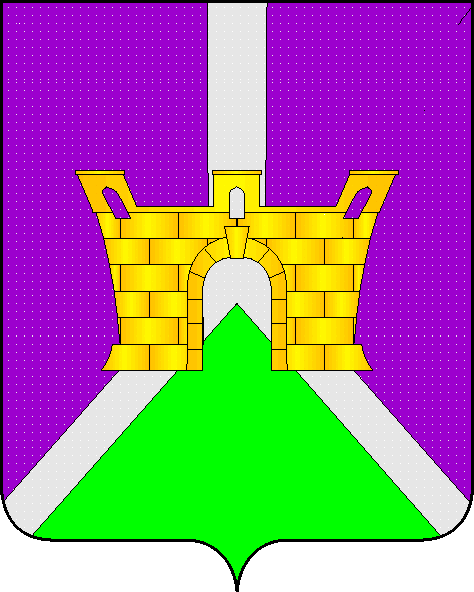 АДМИНИСТРАЦИИ  ВОСТОЧНОГО СЕЛЬСКОГО ПОСЕЛЕНИЯ УСТЬ-ЛАБИНСКОГО  РАЙОНА ПОСТАНОВЛЕНИЕОт 06.12.2016года								№94станицаВосточнаяОб утверждении Положения о порядке проведения инвентаризации захоронений на общественных муниципальных кладбищах, расположенных на территории Восточного сельского поселенияУсть-Лабинского районаВсоответствиисфедеральнымизаконамиот12января1996года№8-ФЗ«Опогребенииипохоронномделе»,от06октября2003года№131-ФЗ«ОбобщихпринципахорганизацииместногосамоуправлениявРоссийскойФедерации»,УставомВосточногосельскогопоселенияУсть-Лабинскогорайона,вцеляхупорядоченияпохоронногоделанатерриторииВосточногосельскогопоселенияпостановляю:1.УтвердитьПоложениеопорядкепроведенияинвентаризациизахороненийнаобщественныхмуниципальныхкладбищах,расположенныхнатерриторииВосточногосельскогопоселенияУсть-Лабинскогорайонасогласноприложению.2.ОбщемуотделуадминистрацииВосточногосельскогопоселенияУсть-Лабинскогорайона(Лопатина)обнародоватьнастоящеепостановлениеиразместитьнаофициальномсайтеадминистрацииВосточногосельскогопоселенияУсть-Лабинскогорайонавинформационно-телекоммуникационнойсети«Интернет».3.КонтрользавыполнениемнастоящегопостановлениявозложитьнаглавуВосточногосельскогопоселенияУсть-ЛабинскогорайонаА.П.Белозуб.4.Постановлениевступаетвсилусодняегоофициальногообнародования.ГлаваВосточногосельскогопоселенияУсть-ЛабинскогорайонаА.П.БелозубПриложениекпостановлениюадминистрацииВосточногосельскогопоселенияУсть-Лабинскогорайонаот06.12.2016 года  № 94Положениеопорядкепроведенияинвентаризациизахороненийнаобщественныхмуниципальныхкладбищах,расположенныхнатерриторииВосточногосельскогопоселенияУсть-Лабинскогорайона1.Общиеположения1.1.НастоящееПоложениеразработановсоответствиисФедеральнымзакономот12января1996года№8-ФЗ"Опогребенииипохоронномделе",Федеральнымзакономот06октября2003года№131-ФЗ"ОбобщихпринципахорганизацииместногосамоуправлениявРоссийскойФедерации".1.2.НастоящееПоложениеопорядкепроведенияинвентаризациизахороненийнамуниципальныхкладбищах,расположенныхнатерриторииВосточногосельскогопоселения(далее-Положение)устанавливаетпорядокпроведенияинвентаризациизахороненийнамуниципальныхкладбищах,расположенныхнатерриторииВосточногосельскогопоселенияУсть-Лабинскогорайона.1.3.Решениеопроведенииинвентаризациизахоронений,порядкеисрокахеёпроведения,составеинвентаризационнойкомиссиипринимаетглаваВосточногосельскогопоселенияУсть-Лабинскогорайонавформераспоряжения.1.4.Инвентаризацияместзахороненийвследующихцелях:-планированиетерриториикладбищ;-сборинформацииобустановленныхнатерриториикладбищнадгробныхсооруженияхиогражденияхместзахоронений;-прозрачностьдеятельностиспециализированнойслужбыповопросампохоронногодела;-систематизацияданныхоместахзахороненияизразличныхисточников;-учетвсехзахоронений,могил;-определениесостояниямогили/илинадмогильныхсооружений(надгробий);-восстановлениесведенийутерянных,утраченныхкнигрегистрациизахоронений(сведенийопогребенном,местепогребения);-выявлениебесхозяйных,атакжеброшенных,неухоженныхзахоронений;-принятиерешенияовозможностииспользованиябесхозяйногоместазахоронениядлязахоронениянаобщихоснованиях.1.5.Решениеопроведенииинвентаризацииместзахоронений,произведенныхнамуниципальномкладбищеВосточногосельскогопоселенияУсть-Лабинскогорайона,принимаетсяглавойВосточногосельскогопоселенияУсть-Лабинскогорайонанепозднее,чемзатримесяцадопредполагаемойдатыпроведенияработпоинвентаризации.1.6.Инвентаризацияместзахоронений,произведенныхнамуниципальномкладбищеВосточногосельскогопоселенияУсть-Лабинскогорайона,проводитсянережеодногоразавтригодаинечащеодногоразавгод.1.7.Денежныесредства,необходимыедляпроведенияинвентаризацииместзахоронений,иобнародованиееерезультатов,предусматриваютсявбюджетеВосточногосельскогопоселенияУсть-Лабинскогорайонанасоответствующийфинансовыйгод.1.8.Информацияоколичествепредоставленныхисвободныхместзахоронений,полученнаяврезультатеинвентаризацииместзахоронений,произведенныхнамуниципальномкладбищеВосточногосельскогопоселенияУсть-Лабинскогорайона,являетсяобщедоступной.2.Общиеправилапроведенияинвентаризациизахоронений2.1.Инвентаризациязахороненийпроизводитсяприобязательномучастиипредставителялица,ответственногозарегистрациюзахоронений(захороненийурнспрахом).2.2.Припроведенииинвентаризациизахороненийинвентаризационнойкомиссиейзаполняютсяформы,приведенныевприложениях№1,2,3,4кнастоящемуПоложению.2.3.Доначалапроведенияинвентаризациизахороненийнамуниципальномкладбищеинвентаризационнойкомиссиинадлежит:2.3.1.Проверитьналичиекнигрегистрациизахоронений(захороненийурнспрахом),содержащихзаписиозахороненияхнамуниципальномкладбище,правильностьихзаполнения;2.3.2.Получитьсведенияопоследнихзарегистрированныхнамоментпроведенияинвентаризациизахороненияхнамуниципальномкладбище.Отсутствиекнигрегистрациизахоронений(захороненийурнспрахом)вследствиеихутратылибоневеденияпокаким-либопричинамнеможетслужитьоснованиемдлянепроведенияинвентаризациизахоронений.Вслучаеесликнигирегистрациизахоронений(захороненийурнспрахом)находятсянапостоянномхранениивархиве,инвентаризационнаякомиссиявправеихистребоватьнапериодпроведенияинвентаризациизахоронений.2.4.Сведенияофактическомналичиизахороненийнапроверяемомкладбищезаписываютсявинвентаризационныеописинеменеечемвдвухэкземплярах.2.5.Инвентаризационнаякомиссияобеспечиваетполнотуиточностьвнесениявинвентаризационныеописиданныхозахоронениях,правильностьисвоевременностьоформленияматериаловинвентаризации.2.6.Инвентаризационныеописиможнозаполнятьотрукишариковойручкой,илисиспользованиемсредствкомпьютернойтехники.Влюбомслучаевинвентаризационныхописяхнедолжнобытьпомарокиподчисток.Исправлениеошибокпроизводитсяпутемзачеркиваниянеправильныхзаписейипроставлениянадзачеркнутымиправильныхзаписей.Исправлениядолжныбытьоговореныиподписаныпредседателемичленамиинвентаризационнойкомиссии.2.7.Еслиинвентаризационнаяописьсоставляетсянанесколькихстраницах,тоонидолжныбытьпронумерованыискрепленытакимобразом,чтобыисключитьвозможностьзаменыоднойилинесколькихизних.2.8.Винвентаризационныхописяхнедопускаетсяоставлятьнезаполненныестроки,напоследнихстраницахнезаполненныестрокипрочеркиваются.2.9.Недопускаетсявноситьвинвентаризационныеописиданныеозахороненияхсословилитолькоподаннымкнигрегистрациизахоронений(захороненийурнспрахом),безпроверкиихфактическогоналичияисверкисданнымирегистрационногознаканазахоронении(приегоотсутствиисданныминанадгробномсооружении(надгробии)илииномритуальномзнаке,еслитаковыеустановленыназахоронении).2.10.ИнвентаризационныеописиподписываютПредседательичленыинвентаризационнойкомиссии.2.11.Привыявлениизахоронений,покоторымотсутствуютилиуказанынедостоверныеданныевкнигахрегистрациизахоронений(захороненийурнспрахом),комиссиядолжнавключитьвописьсведения,установленныевходепроведенияинвентаризации.3.Инвентаризациязахоронений3.1.Инвентаризациязахороненийпроизводитсявформепроведениявыезднойпроверкинепосредственнонамуниципальномкладбищеисопоставленияданныхнарегистрационномзнакезахоронения(Ф.И.О.умершего,датыегорожденияисмерти,регистрационныйномер)сданнымикнигрегистрациизахоронений(захороненийурнспрахом).Информацияобумершемнарегистрационномзнакезахоронениядолжнасовпадатьсданнымиобумершем,указанныминанадмогильномсооружении(надгробии)илииномритуальномзнаке,еслитаковыеустановленыназахоронении,атакжесданнымиобумершем,содержащимисявкнигахрегистрациизахоронений(захороненийурнспрахом).3.2.Приотсутствиинамогилерегистрационногознака,сопоставлениеданныхкнигрегистрациизахоронений(захороненийурнспрахом)производитсясданнымиобумершем(Ф.И.О.умершего,датыегорожденияисмерти),содержащимисянанадмогильномсооружении(надгробии)илииномритуальномзнаке,еслитаковыеустановленыназахоронении.Вданномслучаевинвентаризационнойописивграфе"номерзахоронения,указанныйнарегистрационномзнакезахоронения"ставитсяпрочерк"-".3.3.Вслучаееслиотсутствуютрегистрационныйзнакназахороненииизаписьвкнигахрегистрациизахоронений(захороненийурнспрахом)опроизведенномзахоронении,ноимеетсякакая-либоинформацияобумершемнамогиле,позволяющаяидентифицироватьзахоронение,товинвентаризационнойописивграфах"номерзахоронения,указанныйвкнигерегистрациизахоронений(захороненийурнспрахом)"и"номерзахоронения,указанныйнарегистрационномзнакезахоронения"ставитсяпрочерк"-".Иныеграфыинвентаризационнойописизаполняютсяисходяизналичияимеющейсяинформацииозахоронении.3.4.Вслучаеесливкнигахрегистрациизахоронений(захороненийурнспрахом)иназахороненииотсутствуеткакая-либоинформацияобумершем,позволяющаяидентифицироватьзахоронение,топодобноезахоронениепризнаетсянеучтенным.Вэтомслучаевинвентаризационнойописивграфе"Примечание"делаетсязапись"неучтенноезахоронение",вграфах"номерзахоронения,указанныйвкнигерегистрациизахоронений(захороненийурнспрахом)"и"номерзахоронения,указанныйнарегистрационномзнакезахоронения"ставитсяпрочерк"-",иныеграфыинвентаризационнойописизаполняютсяисходяизналичияимеющейсяинформацииозахоронении.3.5.Инвентаризациязахороненийпроизводитсяповидамместзахоронений(одиночные,родственные,воинские,почетные,семейные(родовые),захороненияурнспрахом).3.6.Сведенияорегистрациизахоронений,проводимойвпериодпроведенияинвентаризации,заносятсявотдельнуюинвентаризационнуюописьподназванием"Захоронения,зарегистрированныевовремяпроведенияинвентаризации".4.Порядокоформлениярезультатовинвентаризации4.1.Порезультатампроведеннойинвентаризациисоставляетсяведомостьрезультатов,выявленныхинвентаризацией,котораяподписываетсяПредседателемичленамиинвентаризационнойкомиссии.4.2.Результатыпроведенияинвентаризациизахороненийнакладбищеотражаютсявакте.5.Мероприятия,проводимыепорезультатаминвентаризациизахоронений5.1.Порезультатаминвентаризациипроводятсяследующиемероприятия:5.1.1.Еслиназахороненииотсутствуетрегистрационныйзнаксномеромзахоронения,новкнигахрегистрациизахоронений(захороненийурнспрахом)инасамомзахороненииимеетсякакая-либоинформацияобумершем,позволяющаяидентифицироватьсоответствующеезахоронение,тонауказанныхзахороненияхустанавливаютсярегистрационныезнаки(либокрепятсякограде,цоколюит.п.таблички)суказаниемФ.И.О.умершего,датойегорожденияисмерти,регистрационногономеразахоронения.Регистрационныйномерзахоронения,указанныйнарегистрационномзнаке,долженсовпадатьсномеромзахоронения,указаннымвкнигерегистрациизахоронений(захороненийурнспрахом).5.1.2.Еслиназахороненииивкнигахрегистрациизахоронений(захороненийурнспрахом)отсутствуеткакая-либоинформацияобумершем,позволяющаяидентифицироватьзахоронение,тонаподобныхзахороненияхустанавливаютсярегистрационныезнакисуказаниемтолькорегистрационногономеразахоронения.Вэтомслучаевкнигерегистрациизахоронений(захороненийурнспрахом)указываетсятолькорегистрационныйномерзахоронения,дополнительноделаетсязапись"неблагоустроенное(брошенное)захоронение"иуказываетсяинформация,предусмотреннаявподпункте5.1.4настоящегораздела.5.1.3.Еслиприинвентаризациизахороненийвыявленынеправильныеданныевкнигахрегистрациизахоронений(захороненийурнспрахом),тоисправлениеошибкивкнигахрегистрации(захороненийурнспрахом)производитсяпутемзачеркиваниянеправильныхзаписейипроставлениянадзачеркнутымиправильныхзаписей.ИсправлениядолжныбытьоговореныиподписаныПредседателемичленамиинвентаризационнойкомиссии,дополнительноуказываютсяномеридатараспоряженияопроведенииинвентаризациизахороненийнасоответствующемкладбище.5.1.4.Вкнигахрегистрациизахоронений(захороненийурнспрахом)производитсярегистрациявсехзахоронений,ранеенеучтенныхпокаким-либопричинамвкнигахрегистрациизахоронений(захороненийурнспрахом),втомчисленеблагоустроенные(брошенные)захоронения,приэтомделаетсяпометка"записьвнесенапорезультатаминвентаризации",указываютсяномеридатараспоряженияопроведенииинвентаризациизахороненийнасоответствующемкладбище,ставятсяподписиПредседателяичленовинвентаризационнойкомиссии.ВедущийспециалистобщегоотделаВосточногосельскогопоселенияУсть-Лабинского района                                                 И.Н.ЛопатинаПриложение № 1кПоложениюопорядкепроведенияинвентаризациизахороненийнаобщественныхмуниципальномкладбище,расположенныхнатерриторииВосточногосельскогопоселенияУсть-ЛабинскогорайонаИнвентаризационнаяописьзахороненийнамуниципальномкладбище(наименованиекладбища,местоегорасположения)Итогопоописи:количествозахоронений,зарегистрированныхвкнигерегистрациизахоронений(захороненийурнспрахом)____________________________________________________________________(прописью)Количествозахоронений,незарегистрированныхвкнигерегистрациизахоронений(захороненийурнспрахом)________________________________________________________________________________________________(прописью)Председателькомиссии:___________________________________(должность,подпись,расшифровкаподписи)Членыкомиссии:_________________________________________(должность,подпись,расшифровкаподписи)_________________________________________(должность,подпись,расшифровкаподписи)ВедущийспециалистобщегоотделаВосточногосельскогопоселенияУсть-Лабинского района                                                 И.Н.ЛопатинаПриложение № 2кПоложениюопорядкепроведенияинвентаризациизахороненийнаобщественныхмуниципальномкладбище,расположенныхнатерриторииВосточногосельскогопоселенияУсть-ЛабинскогорайонаИнвентаризационнаяописьзахоронений,произведенныхвпериодпроведенияинвентаризациинамуниципальномкладбище_______________________________________________(наименованиекладбищаисектора,местоегорасположения)Итогопоописи:количествозахоронений,зарегистрированныхвкнигерегистрациизахоронений(захороненийурнспрахом)__________________________________________________________________________________(прописью)Количествозахоронений,незарегистрированныхвкнигерегистрациизахоронений(захороненийурнспрахом)__________________________________________________________________________________________________(прописью)Председателькомиссии:__________________________________(должность,подпись,расшифровкаподписи)Членыкомиссии:________________________________________(должность,подпись,расшифровкаподписи)________________________________________(должность,подпись,расшифровкаподписи)Приложение№3кПоложениюопорядкепроведенияинвентаризациизахороненийнаобщественныхмуниципальномкладбище,расположенныхнатерриторииВосточногосельскогопоселенияУсть-ЛабинскогорайонаВЕДОМОСТЬрезультатов,выявленныхинвентаризациейРезультат,выявленныйинвентаризацией:Председателькомиссии:_____________________________________________(должность,подпись,расшифровкаподписи)Членыкомиссии:___________________________________________________(должность,подпись,расшифровкаподписи)_________________________________________(должность,подпись,расшифровкаподписи)Приложение№4кПоложениюопорядкепроведенияинвентаризациизахороненийнаобщественныхмуниципальномкладбище,расположенныхнатерриторииВосточногосельскогопоселенияУсть-ЛабинскогорайонаАкторезультатахпроведенияинвентаризациизахороненийнамуниципальномкладбище(наименованиекладбища,местоегорасположения)Итогопоакту:количествозахоронений,зарегистрированныхвкнигерегистрациизахоронений(захороненийурнспрахом)__________________________________________________________________________________(прописью)Количествозахоронений,незарегистрированныхвкнигерегистрациизахоронений(захороненийурнспрахом)__________________________________________________________________________________________________(прописью)Председателькомиссии:_________________________________________(должность,подпись,расшифровкаподписи)Членыкомиссии:_________________________________________(должность,подпись,расшифровкаподписи)_________________________________________(должность,подпись,расшифровкаподписи)№п/пЗахоронения(указываются:Ф.И.О.умершего,датаегосмерти,краткоеописаниезахоронения,позволяющееегоидентифицировать)Наличиенадгробногосооружения(надгробия)либоиногоритуальногознаканазахоронении(егократкоеописаниесуказаниемматериала,изкоторогоизготовленонадгробноесооружение(надгробие)илиинойритуальныйзнак)Номерзахоронения,указанныйвкнигерегистрациизахоронений(захороненийурнспрахом)Примечание12345№п/пЗахоронения(указываются:Ф.И.О.умершего,датаегосмерти,краткоеописаниезахоронения,позволяющееегоидентифицироватьНаличиенадгробногосооружения(надгробия)либоиногоритуальногознаканазахоронении(егократкоеописаниесуказаниемматериала,изкоторогоизготовленонадгробноесооружение(надгробие)илиинойритуальныйзнак)Номерзахоронения,указанныйвкнигерегистрациизахоронений(захороненийурнспрахом)Номерзахоронения,указанныйнарегистрационномзнакезахороненияПримечание№п/пВидызахороненийКоличествозахоронений,учтенныхвкнигерегистрациизахоронений(захороненийурнспрахом)Количествозахоронений,неучтенныхвкнигерегистрациизахоронений(захороненийурнспрахом)1234